Об отмене извещения №23000004160000000033, 
о возможности предоставления в собственность земельного участка без проведения торгов         Руководствуясь с пп.2 п. 7 ст. 39.18  Земельного Кодекса Российской Федерации, администрация Цивильского муниципального округа Чувашской РеспубликиП О С Т А Н О В Л Я Е Т :Отказать в связи с поступлением заявлений иных граждан о намерении участвовать в аукционе по предоставлению в собственность указанного земельного  участка:- Слоновой Евгении Владимировне в предоставлении в собственность земельного участка из земель населенных пунктов с условным номером 21:20:031801:ЗУ1, площадью 1500 кв. м., с видом  разрешенного использования «для ведения личного подсобного хозяйства (приусадебный земельный участок)», местоположением: Чувашская Республика - Чувашия, Цивильский муниципальный округ, д. Красная Горка, ул. Набережная без проведения аукциона по извещению №23000004160000000033 от 26 апреля 2024 г.2. Отменить извещение №23000004160000000033 от 26 апреля 2024 г 
о возможности предоставления в собственность земельного участка без проведения торгов3.	Контроль за выполнением настоящего постановления возложить на отдел земельных и имущественных отношений администрации Цивильского муниципального округа Чувашской Республики.Глава  Цивильского муниципального округа                                                                                             А.В. ИвановЧĂВАШ РЕСПУБЛИКИ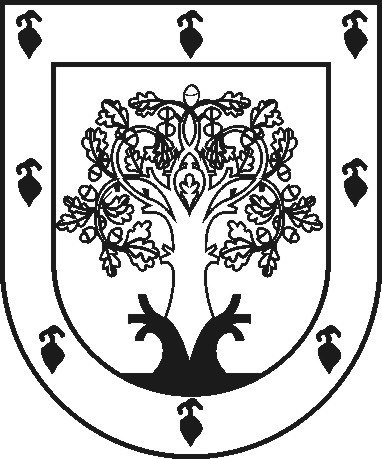 ЧУВАШСКАЯ РЕСПУБЛИКАÇĚРПӲМУНИЦИПАЛЛĂ ОКРУГĔНАДМИНИСТРАЦИЙĚЙЫШĂНУ2024 ç. çу уйӑхĕн 13 -мӗшӗ 479 №Çěрпÿ хулиАДМИНИСТРАЦИЯ ЦИВИЛЬСКОГО МУНИЦИПАЛЬНОГО ОКРУГАПОСТАНОВЛЕНИЕ13 мая 2024 г. № 479город Цивильск